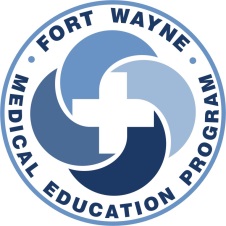 PARTICIPANT CONSENT FORMFOR RESEARCH INVOLVING HUMAN SUBJECTSParticipant’s Name:  ________________________________________________________Investigators:   Additional investigators:  You are invited to participate in a research study entitled:  Why are these group visits being held?How many people will take part in these group visits?  How will they be chosen?  What will be involved in the study?What are the risks and benefits of this study?What are my rights as a participant?As a participant in the study, how will my personal information be protected?Are there any costs?  SIGNATURES:  Your signature below indicates that you have read this entire Patient Consent Form and that you agree: To voluntarily participate in this study.To permit the use and disclosure of your personal health information.To protect the privacy and confidentiality of personal health information belonging to other participants in the group of which you become aware during group visits.That all of your questions have been answered to your satisfaction.That you have read this Patient Consent Form and have had time to think about it.That you may freely choose to stop being a part of this study at any time.That you have received a copy of this Patient Consent Form to keep for yourself.By signing this Patient Consent Form, you do not waive any legal rights to which you otherwise would be entitled as a research subject._______________________________		________________________________Participant (Print Legibly)				Signature of Participant or Legally 									Authorized Representative_______________________________		________________________________Witness						Signature of Parent or Guardian 								(required if patient under 18 years old)I have received a copy of this Patient Consent Form:   Initials __________   Date __________